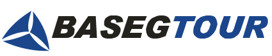 +7 (342) 243 35 63, +7 902 47 61786baseg-tour@mail.ru  www.baseg-tour.ruПЕРМСКАЯ ОДИССЕЯСплав по реке Койва + памятники природы Пермского краяПришло время познакомиться с красотами Урала, его быстрыми реками, величественными скалами и настоящей тайгой. Кроме сплава по Койве мы посетим исторические и природные достопримечательности Пермского края. Пройдёмся по лабиринтам Каменного города,  в гротах Кунгурской ледяной пещеры восхитимся ледяными кристаллами и подземными озёрами. В музее реки Чусовой  больше узнаем о походе Ермака,  а в Пермской художественной галерее увидим уникальную коллекцию деревянной скульптуры и полотна известных художников. Мы приглашаем в это путешествие и гостей города, и наших земляков.Пермская земля ждёт вас, друзья!8 дней/7 ночей 5 -12 июля Стоимость тура:  для гостей города 12 900 рублейдля пермяков 9 900 рублейВ стоимость включено:Транспорт на маршруте;Трёхразовое питание на сплаве, завтраки и ужины на турбазе, обед в Кунгуре;Проживание в гостинице с завтраками (для гостей города);Входные билеты в музеи и в Кунгурскую ледяную пещеру;Экскурсионное обслуживание и сопровождение гида;Прокат снаряжения для сплава (катамараны, вёсла, спасжилеты, палатки, спальники, коврики для сна).Дополнительно:Обеды и ужины в Перми;Прокат недостающей личной экипировки (при необходимости).Туристам необходимо иметь при себе:Непромокаемый гермомешок для спальника и одежды;Непромокаемую упаковку для телефона, фотокамеры;Сидушку;Одежду и обувь для сплава;Одежду и обувь для пеших прогулок по лесу;Одежду для сна и отдыха (всегда сухая), запасное нижнее бельё, носки;Накидку или плащ от дождя;Головной убор от солнца, крем, очки, рубашку или футболку с длинным рукавом;Купальный костюм;Тёплую одежду для посещения ледяной пещеры (+5оС) и вечерних посиделок у реки;Личную посуду (кружку, миску, ложку);Складной ножик, спички, фонарик, нитяные перчатки;Туалетные принадлежности и средства личной гигиены;Личную аптечку (при необходимости, т.к. стандартная аптечка будет у гида);Средство от кровососущих насекомых.Программа тура1 день*Прибытие гостей города в Пермь, заселение в отель "Сибирский Турист".Проверка экипировки для сплава, при необходимости, прокат или покупка экипировки (https://baseg.ru/catalog/turizm/).13:00 Обед в кафе города.14:00 - 16:00  Посещение Пермской художественной галереи.Прогулка по вечернему городу, ужин в кафе "Хуторок".* Для пермяков программа начинается утром 2-го дня и заканчивается вечером 7-го дня.2 деньЗавтрак в отеле. 8:30 Выезд из отеля.  Для пермяков сбор в 8:30 у магазина "Басег" на ул. 25 Октября, 8 .9:00 Выезд на маршрут (от магазина "Басег").11:00 Посещение музея Ермака, пикник, поход в Каменный город.19:00 Прибытие на турбазу "Затерянный мир" в посёлке Усть-Койва. Ужин и ночёвка на турбазе.3-6 день8:00 Завтрак на турбазе. Выезд к началу сплава по реке Койва.Далее в течение  4-х дней – сплав по реке на 8-местных катамаранах, вылазки к расположенным по берегам реки камням Малый Шайтан, Стрельный, Арочный. Экскурсия к памятнику природы – камню  Дыроватый (живописные скальные выходы известняков карбона с крупной пещерной аркой высотой 24 м). Фото на память на прекрасных видовых площадках.  Вечером 6-го дня возвращение на турбазу, баня, ужин.7 день8:00 Завтрак на турбазе.8:30  Отъезд в город Кунгур.Посещение Кунгурской ледяной пещеры.Обед в кафе. Прогулка по городу, фото, сувениры.18:00 Отъезд в Пермь.20:00 Приезд в Пермь. Для пермяков программа на этом заканчивается. Заселение гостей города в отель "Сибирский Турист".Ужин в отеле либо в городе.8 деньЗавтрак в отеле.Выезд/вылет из Перми по городам.